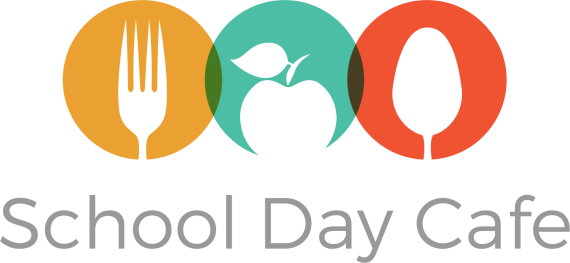 Free Weekend MealsSanta Clarita Valley School Food Services Agency (School Day Café) is excited to announce that we will now provide nutritious meals to all children for both Saturday and Sunday. Weekend meals will be distributed on Fridays during regular the meal service period.  You do not need to be an enrolled student in order to receive meals at any of these locations. One bagged/boxed breakfast and one lunch per child (ages 1 through 18) will be provided for each day. Serving hours will be from 11:30am to 1:00pm Monday through Friday except Holidays.   COMIDA GRATIS PARA TODOS LOS NIÑOS HASTA DICIEMBRE 31, 2020La Agencia de Servicios de Alimentos Escolares de Santa Clarita Valley (School Day Café) se complace en anunciar que ahora vamos a distribuir comidas nutritivas a todos los niños los Viernes para el Sábado y el Domingo. Las comidas de fin de semana se distribuirán los Viernes durante el período regular del servicio de comidas.  No es necesario ser un estudiante inscrito para recibir comidas en cualquiera de estos lugares. Se ofrece un desayuno embolsado/en caja y un almuerzo por niño (de 1 a 18 años) todos los días. El horario de servicio será de 11:30am a 1:00pm de Lunes a Viernes, excepto días festivos.  Designated Serving Locations / Lugares Designados :Menu and nutritional information can be found at www.schooldaycafe.org .Any questions, please call 661-295-1574 ext. 0.      Cualquier pregunta por favor llame a 661-295-1574 ext. 0Rev. 9/1/2020Castaic Middle SchoolBridgeport ElementaryCanyon Springs ElementaryLive Oak ElementaryCedarcreek ElementaryLeona Cox ElementaryNorthlake Hills ElementaryEmblem AcademyMint Canyon ElementaryJames Foster ElementaryMitchell  ElementaryMeadows Elementary Charles Helmers ElementaryPinetree Community SchoolNewhall ElementaryHighlands ElementarySulphur Springs ElementaryOak Hills ElementaryMountainview ElementaryValley View ElementaryOld Orchard ElementaryNorth Park ElementaryFair Oaks Ranch Community SchoolPeachland ElementaryPlum Canyon ElementaryGolden Oak Community SchoolStevenson Ranch ElementaryRio Vista ElementaryPico Canyon ElementaryRosedell ElementaryValencia Valley ElementarySanta Clarita ElementaryWiley Canyon ElementarySkyblue Mesa ElementaryDr. J. Michael McGrath ElementaryTesoro Del Valle ElementaryWest Creek Academy